Key EquationsEquation 12.1 (page 477)Boyle's law (where  is the pressure and  is the volume)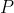 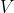 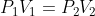 Equation 12.2 (page 478)Charles’s law (where  is the Kelvin temperature)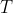 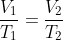 Equation 12.3 (page 479)General gas law (combined gas law) for a fixed amount of gas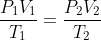 Equation 12.4 (page 481)Ideal gas law (where  is the amount of gas (moles) and  is the universal gas constant, 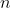 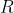 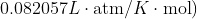 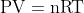 Equation 12.5 (page 483)Density of gases (where  is the gas density)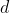 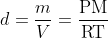 Equation (page 488)Dalton’s law of partial pressures. The total pressure of a gas mixture is the sum of the partial pressures of the component gases  .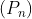 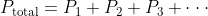 Equation 12.7 (page 488)The total pressure of a gas mixture is equal to the total number of moles of gases multiplied by  .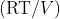 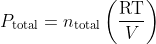 Equation 12.8 (page 489)The partial pressure of a gas (A) in a mixture is the product of its mole fraction  and the total pressure of the mixture.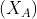 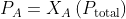 Equation 12.9 (page 492)Maxwell’s equation, which relates the rms speed  to the molar mass of a gas (M) and its temperature (T)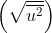 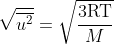 Equation 12.10 (page 492)Graham’s law. The rate of effusion of a gas—the quantity of material moving from one place to another in a given amount of time—is inversely proportional to the square root of its molar mass.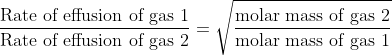 